Agency overviewThe Department of Regional NSW was formed in 2020 as a central agency for regional issues. The Department is responsible for building resilient regional economies and communities, strengthening primary industries, managing the use of regional land, overseeing the state’s mineral and mining resources and ensuring government investment in regional NSW is fair and delivers positive outcomes for local communities and businesses.Primary purpose of the roleLeads the coordination and delivery of regional development programs, providing strategic and programmanagement oversight and support, including program and project reporting, governance and riskmanagement, issue tracking, quality control and post project analysis and reporting. Acts as a principlefacilitator for program delivery requiring collaboration and brokering across regional NSW, industry,governmental departments and agencies.Key accountabilitiesLead program delivery, developing and implementing appropriate governance and risk frameworks, performance measures, reporting standards, assessment tools and systems to track, monitor and report on identified milestones and deliverables to ensure effective governance of new and existing programsCollaborate with internal stakeholders and program partners, at a senior level, to effectively scope, develop and deliver appropriately targeted regional development programs to deliver identified outcomes within required timeframesMaintain and enhance a regional funding program framework, embedding administrative, audit and governance systems and processes, and embedding key performance measures to manage identified new and existing regional funding programsManage the administration and appropriate allocation of funding support for peak regional committees, business chambers and industry bodiesFoster and develop strategic working partnerships with internal and external stakeholders to broker, develop and deliver programsProvide expert advice to the senior executive and Minister's Offices on regional infrastructure and regional development program deliverables and designContribute to preparation of written briefings, reports, submissions and correspondence to a state and national audience, as well as ministerial briefing papers and correspondence, on a range of programs and initiatives.Key challengesUndertaking relationship management with government agencies, exercising diplomacy and astute judgment when liaising with peak regional advisory bodies, Regional Development Australia Committees and other federal, state and local government agenciesIdentifying regional opportunities and risks to successfully deliver infrastructure, regional development and tourism programs and strategies.
Key relationshipsRole dimensionsDecision makingProvides program advice, priorities and direction on emerging issues impacting industry development, innovation, regional economic development and economic growthHas autonomy to deliver programs, and to change priorities within approved business plansEnsures all documents, reports, ministerial correspondence, project proposals and submissions are completed within required timeframes and to a high standard.Reporting lineDirector, InfrastructureDirect reportsNilBudget/ExpenditureTBACapabilities for the roleThe NSW public sector capability framework describes the capabilities (knowledge, skills and abilities) needed to perform a role. There are four main groups of capabilities: personal attributes, relationships, results and business enablers, with a fifth people management group of capabilities for roles with managerial responsibilities. These groups, combined with capabilities drawn from occupation-specific capability sets where relevant, work together to provide an understanding of the capabilities needed for the role.The capabilities are separated into focus capabilities and complementary capabilities. Focus capabilitiesFocus capabilities are the capabilities considered the most important for effective performance of the role. These capabilities will be assessed at recruitment. The focus capabilities for this role are shown below with a brief explanation of what each capability covers and the indicators describing the types of behaviours expected at each level.Complementary capabilitiesComplementary capabilities are also identified from the Capability Framework and relevant occupation-specific capability sets. They are important to identifying performance required for the role and development opportunities. Note: capabilities listed as ‘not essential’ for this role are not relevant for recruitment purposes however may be relevant for future career development.ClusterRegional NSWAgencyDepartment of Regional NSWDivision/Branch/UnitPublic Works Advisory and Regional DevelopmentLocationVariousClassification/Grade/BandClerk Grade 11/12ANZSCO Code139999PCAT Code2119192Date of ApprovalMay 2020 Agency Websitewww.drnsw.nsw.gov.auWho       WhyInternalExecutive Director/DirectorAdvising on project management processes to advance theAustralian and NSW Governments’ infrastructure and regional growthinitiatives and funding programsProviding advice on issues management and responsesSenior Management teamCollaborating closely on strategy development, project development,business planning, submission of briefs and advice, andmanagement of significant projects and/or issuesWork teamGuide, support, coach and mentorExternalState and federal governmentagencies; local governmentBuild relationships and facilitate the identification regionalinfrastructure opportunities and risks for the NSW economy, todevelop concepts and negotiate research and program prioritiesPeak industry bodies, COAG, Industry Advisory CouncilsProviding comprehensive analysis and information on specific programsSeek and provide advice and policy direction in whole or governmentor intergovernmental forumsRegional industry peak bodies and keystakeholdersIdentifying new and emerging initiatives, issues and markets,identifying key regional sectors to support the delivery of a suite ofinfrastructure and regional growth projectsFOCUS CAPABILITIESFOCUS CAPABILITIESFOCUS CAPABILITIESFOCUS CAPABILITIESFOCUS CAPABILITIESCapability group/setsCapability nameBehavioural indicatorsLevel 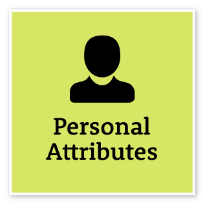 Display Resilience and CourageBe open and honest, prepared to express your views, and willing to accept and commit to changeDisplay Resilience and CourageBe open and honest, prepared to express your views, and willing to accept and commit to changeRemain composed and calm and act constructively in highly pressured and unpredictable environmentsGive frank, honest advice in response to strong contrary viewsAccept criticism of own ideas and respond in a thoughtful and considered wayWelcome new challenges and persist in raising and working through novel and difficult issuesDevelop effective strategies and show decisiveness in dealing with emotionally charged situations and difficult or controversial issuesAdvancedAct with IntegrityBe ethical and professional, and uphold and promote the public sector valuesAct with IntegrityBe ethical and professional, and uphold and promote the public sector valuesRepresent the organisation in an honest, ethical and professional way and encourage others to do soAct professionally and support a culture of integrityIdentify and explain ethical issues and set an example for others to followEnsure that others are aware of and understand the legislation and policy framework within which they operateAct to prevent and report misconduct and illegal and inappropriate behaviourAdeptManage SelfShow drive and motivation, an ability to self-reflect and a commitment to learningManage SelfShow drive and motivation, an ability to self-reflect and a commitment to learningKeep up to date with relevant contemporary knowledge and practicesLook for and take advantage of opportunities to learn new skills and develop strengthsShow commitment to achieving challenging goalsExamine and reflect on own performanceSeek and respond positively to constructive feedback and guidanceDemonstrate and maintain a high level of personal motivationAdept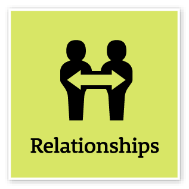 Commit to Customer ServiceProvide customer-focused services in line with public sector and organisational objectivesCommit to Customer ServiceProvide customer-focused services in line with public sector and organisational objectivesTake responsibility for delivering high-quality customer-focused servicesDesign processes and policies based on the customer’s point of view and needsUnderstand and measure what is important to customersUse data and information to monitor and improve customer service deliveryFind opportunities to cooperate with internal and external stakeholders to improve outcomes for customersMaintain relationships with key customers in area of expertiseConnect and collaborate with relevant customers within the communityAdept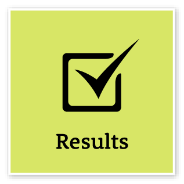 Demonstrate AccountabilityBe proactive and responsible for own actions, and adhere to legislation, policy and guidelinesDemonstrate AccountabilityBe proactive and responsible for own actions, and adhere to legislation, policy and guidelinesAssess work outcomes and identify and share learnings to inform future actionsEnsure that own actions and those of others are focused on achieving organisational outcomesExercise delegations responsiblyUnderstand and apply high standards of financial probity with public monies and other resourcesIdentify and implement safe work practices, taking a systematic risk management approach to ensure own and others’ health and safetyConduct and report on quality control auditsIdentify risks to successfully achieving goals, and take appropriate steps to mitigate those risksAdept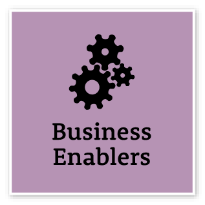 FinanceUnderstand and apply financial processes to achieve value for money and minimise financial riskFinanceUnderstand and apply financial processes to achieve value for money and minimise financial riskUnderstand core financial terminology, policies and processes, and display knowledge of relevant recurrent and capital financial measuresUnderstand the impacts of funding allocations on business planning and budgetsIdentify discrepancies or variances in financial and budget reports, and take corrective actionKnow when to seek specialist advice and support and establish the relevant relationshipsMake decisions and prepare business cases, paying due regard to financial considerationsAdeptProject ManagementUnderstand and apply effective planning, coordination and control methodsProject ManagementUnderstand and apply effective planning, coordination and control methodsPrepare and review project scope and business cases for projects with multiple interdependenciesAccess key subject-matter experts’ knowledge to inform project plans and directionsDesign and implement effective stakeholder engagement and communications strategies for all project stagesMonitor project completion and implement effective and rigorous project evaluation methodologies to inform future planningDevelop effective strategies to remedy variances from project plans and minimise impactManage transitions between project stages and ensure that changes are consistent with organisational goalsParticipate in governance processes such as project steering groupsAdvancedCOMPLEMENTARY CAPABILITIESCOMPLEMENTARY CAPABILITIESCOMPLEMENTARY CAPABILITIESCOMPLEMENTARY CAPABILITIESCOMPLEMENTARY CAPABILITIESCapability group/setsCapability nameDescriptionLevel Value Diversity and InclusionValue Diversity and InclusionDemonstrate inclusive behaviour and show respect for diverse backgrounds, experiences and perspectivesAdeptCommunicate EffectivelyCommunicate EffectivelyCommunicate clearly, actively listen to others, and respond with understanding and respectAdvancedWork CollaborativelyWork CollaborativelyCollaborate with others and value their contributionAdvancedInfluence and NegotiateInfluence and NegotiateGain consensus and commitment from others, and resolve issues and conflictsAdeptDeliver ResultsDeliver ResultsAchieve results through the efficient use of resources and a commitment to quality outcomesAdeptPlan and PrioritisePlan and PrioritisePlan to achieve priority outcomes and respond flexibly to changing circumstancesIntermediateThink and Solve ProblemsThink and Solve ProblemsThink, analyse and consider the broader context to develop practical solutionsAdvancedTechnologyTechnologyUnderstand and use available technologies to maximise efficiencies and effectivenessIntermediateProcurement and Contract ManagementProcurement and Contract ManagementUnderstand and apply procurement processes to ensure effective purchasing and contract performanceAdept